PASSAGE PLANNING  - ΣΧΕΔΙΑΣΜΟΣ ΤΑΞΙΔΙΟΥΈνα σχέδιο ταξιδιού (εφεξής passage plan) αναπτύσσεται και χρησιμοποιείται από την ομάδα γέφυρας (Bridge Team) ενός πλοίου για να βρει και να ακολουθήσει την ασφαλέστερη, την πιο ευνοϊκή και πλέον οικονομική διαδρομή πλου από την αναχώρηση του πλοίου ως την πρόσδεση του σε έναν επόμενο λιμένα (berth to berth). Αυτό το ολοκληρωμένο σχέδιο που καλύπτει το ταξίδι από προβλήτα σε προβλήτα (berth to berth) και προσαρμόζεται στις πρακτικές διαχείρισης της γέφυρας (Bridge Management Practices), θα πρέπει να είναι λεπτομερές και εύκολα κατανοητό.Με την εισαγωγή του ECDIS, ο σχεδιασμός ταξιδίου έχει εισέλθει στην ψηφιακή εποχή. Ωστόσο, οι θεμελιώδεις αρχές του σχεδιασμού διελεύσεων παραμένουν οι ίδιες ανεξάρτητα της χρήσης ECDIS ή των παραδοσιακών χαρτών.Οι βασικές κατευθυντήριες αρχές για ένα επιτυχές passage plan δίδονται από το resolution του IMO MSC 893(21) καθώς και ο κώδικας STCW Part A/VIII/2, PART 2 με τον δεύτερο να ορίζει ότι το passage plan:Θα πρέπει να συντάσσεται από αρμόδιους / ικανούς (competent) αξιωματικούς επιφορτισμένους με την φυλακή γεφύρας.Θα πρέπει να συντάσσεται πριν από την έναρξη οποιουδήποτε ταξιδίου.Θα πρέπει να επιδεικνύεται και να επαληθεύεται συνεχώς.Θα πρέπει να τροποποιείται και να αναθεωρείται οποτεδήποτε το πλοίο παρεκκλίνει από το αρχικό passage plan.Σύμφωνα με την MSC 893(21) σε ένα passage plan υπάρχουν τέσσερα στάδια:Αξιολόγηση όλων των σχετικών πληροφοριών  (Appraising all relevant information)Σχεδιασμός του προβλεπόμενου ταξιδιού  ( Planning the intended voyage )Εκτέλεση του σχεδίου λαμβάνοντας υπόψη τις επικρατούσες συνθήκες (Executing the plan taking account of prevailing conditions)Συνεχής παρακολούθηση της προόδου του σκάφους έναντι του σχεδίου (Monitoring the vessel's progress against the plan continuously)PASSAGE PLAN APPRAISAL (Αξιολόγηση Πληροφοριών για τον σχεδιασμό ταξιδίου).Σε αυτό το στάδιο οι αξιωματικοί γεφύρας συγκεντρώνουν τις πληροφορίες για τον οργάνωση και την συμπλήρωση του σχεδιασμού του ταξιδίου. Ο Πλοίαρχος του πλοίου θα συζητήσει με τον αξιωματικό που είναι υπεύθυνος για θέματα ναυσιπλοΐας σχετικά με την εντολές ταξιδίου (voyage orders) που έλαβε, το λιμάνι προορισμού και πώς σκοπεύει να πλεύσει εκεί. Με βάση των αρχικών οδηγιών του πλοιάρχου, ο αξιωματικός θα συγκεντρώσει όλες τις πληροφορίες που σχετίζονται με τον προτεινόμενο πλου, συμπεριλαμβανομένης της εξακρίβωσης των κινδύνων και της αξιολόγησης των κρίσιμων περιοχών του πλου.Ο Αξιωματικός θα αναζητήσει και θα συλλέξει πληροφορίες από όλες τις σχετικές ναυτιλιακές εκδόσεις (ηλεκτρονικές ή paper)και χάρτες (ηλεκτρονικούς ή paper). Στον παρακάτω πίνακα ενδεικτικά τα κάτωθι βοηθήματα και πληροφορίες -ως ελάχιστο- χρησιμοποιούνται / αναφέρονται σε ένα passage plan.  ΣΧΕΔΙΑΣΜΟΣ ( PLANNING ).Μόλις ολοκληρωθεί μια αξιολόγηση χρησιμοποιώντας τις δημοσιεύσεις και τις πληροφορίες που έχει στη διάθεσή του, ο αξιωματικός θα προετοιμάσει το σχέδιο το οποίο θα πρέπει να είναι λεπτομερές και απλό στην κατανόηση. Οι πορείες προσχεδιάζονται στους χάρτες και στη συνέχεια τροποποιούνται όπως και όταν κρίνεται απαραίτητο.Αποτελεί καλή πρακτική η χάραξη του σχεδίου από την προβλήτα αναχώρησης  έως την προβλήτα άφιξης, και η επισήμανση επικίνδυνων περιοχών όπως ναυάγια, ρηχές περιοχές, επικίνδυνες παράκτιες περιοχές, ιχθυοκαλλιέργειες ή ζώνες αλιείας, ύφαλοι, μικρές νησίδες, αγκυροβόλια, περιοχές πυκνής ναυτιλιακής κίνησης, Precautionary Areas, Traffic Separation Scheme και κάθε άλλη σχετική πληροφορία που θα βοηθήσει στην ασφαλή πλοήγηση.Σαν γενική πρακτική και κατ’ ελάχιστο οι κάτωθι πληροφορίες θα πρέπει να υπογραμμίζονται ή να καταγράφονται στους χάρτες και στο Passage Plan: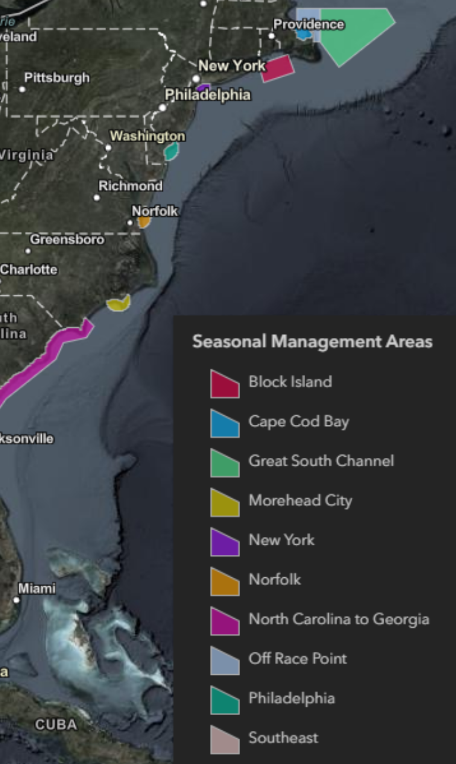 Στα εγχειρίδια Ασφαλούς διαχείρισης της κάθε πλοιοκτήτριας εταιρίας αναφέρονται επιπλέον απαιτήσεις και συνήθως checklists και έτοιμες φόρμες που καθοδηγούν ώστε να σχεδιαστεί ένα επαρκές και ασφαλές passage plan.  Ένα ταξίδι μπορεί να μην εξελιχθεί όπως αρχικά είχε προγραμματιστεί, είτε λόγω τεχνικών λόγων -βλάβες, κάποιο ατύχημα ή ασθένεια μέλους του πληρώματος-, είτε λόγω καιρικών συνθηκών -ένας κυκλώνας στην πορεία του πλοίου- αλλά και πιθανών αλλαγών προορισμού, αλλαγές στα voyage orders-. Σε όλες αυτές τις περιπτώσεις θα απαιτηθούν έκτακτες ενέργειες από πλευράς των αξιωματικών και του Πλοιάρχου.Είναι δυνατό λοιπόν, κατά την διάρκεια ενός ταξιδίου, το πλοίο να αναγκαστεί να παρεκκλίνει ή ακόμη και να ματαιώσει το προσχεδιασμένο ταξίδι του. Κατά συνέπεια θα πρέπει να υπάρχουν -ενσωματωμένα στο passage plan- σχέδια ανάγκης (Contingency Plans) στα οποία θα λαμβάνουν υπόψη τέτοιες καταστάσεις, έτσι ώστε ο Αξιωματικός φυλακής (OOW) να μπορεί να λάβει άμεσα μέτρα. Ο σχεδιασμός έκτακτης ανάγκης (Contingency Plan) θα περιλαμβάνει εναλλακτικές διαδρομές, ασφαλή αγκυροβόλια, λιμάνι καταφυγής (port of refuge), χώρους αναμονής και θέσεις ελλιμενισμού έκτακτης ανάγκης.Είναι σύνηθες μέσα στο SMS και στο SOPEP να περιέχονται οδηγίες για σχέδια έκτακτης ανάγκης ώστε ο Αξιωματικός να διευκολυνθεί στην αναγνώριση εκτάκτων συνθηκών και στον σχεδιασμό εκτάκτων ενεργειών βελτιστοποιημένων για τις συνθήκες ταξιδίου του.ΕΚΤΕΛΕΣΗ ΤΟΥ PASSAGE PLANΑφού το passage plan επανεξεταστεί και εγκριθεί από τον Πλοίαρχο, η ομάδα της γέφυρας (Bridge Team) θα κληθεί να ακολουθήσει το σχέδιο με την έναρξη του ταξιδίου.Κατά τη διάρκεια του πλου η ταχύτητα ρυθμίζεται σύμφωνα με τις οδηγίες του πλοιάρχου και με βάση την ETA, την πυκνότητα κυκλοφορίας, τις θαλάσσιες και τις καιρικές συνθήκες. Παράγοντες που επίσης θα πρέπει να λαμβάνονται υπόψιν κατά την εκτέλεση ενός σχεδίου ταξιδίου είναι:Η ποσότητα καυσίμων και oi καταναλώσεις μηχανής και βοηθητικών μηχανημάτων, Του νερού και των εφοδίων επί του πλοίου.Η αξιοπιστία και την κατάσταση του εξοπλισμού πλοήγησης του σκάφους.Η ακρίβεια της λαμβανομένης θέσης του πλοίου και η μέθοδοι που θα χρησιμοποιηθούν σε κάθε στάδιο του ταξιδίου.Οι συνθήκες κυκλοφορίας ειδικά σε κομβικά σημεία όπως είναι το English Channel/Dover Strait, Malaca/Singapore Straits. Το passage plan καθ’ όλη την διάρκεια εκτέλεσης του θα πρέπει να αντιμετωπίζεται ως «ζωντανό έγγραφο» (“living document”) που υπόκειται σε διαρκή αναθεώρηση και αλλαγές. Αυτό όμως που πρέπει να τονισθεί είναι ότι σε κάθε περίπτωση που οι συνθήκες ή απρόοπτοι παράγοντες, αναγκάσουν τους αξιωματικούς τήρησης φυλακής να παρεκκλίνουν από τα προσχεδιασμένα, ο Πλοίαρχος θα πρέπει να ειδοποιηθεί άμεσα και να εκτελεστεί ανάλογη αναθεώρηση στο passage plan. ΠΑΡΑΚΟΛΟΥΘΗΣΗ ΤΟΥ PASSAGE PLAN (PASSAGE PLAN MONITORING)To Passage Plan, θα πρέπει να είναι διαθέσιμο στη γέφυρα ώστε να είναι άμεσα προσβάσιμο από τους αξιωματικούς φυλακής οι οποίοι θα πρέπει να αναφέρονται σε αυτό για τις διαδικασίες και τις λεπτομέρειες του πλου.Η πορεία του ταξιδίου θα πρέπει να παρακολουθείται στενά και να συγκρίνεται διαρκώς με τα προσχεδιασμένα. ΚΑΤΑΛΟΓΟΣ ΧΑΡΤΩΝΧΑΡΤΕΣ ΚΑΙ NOTICES TO MARINERSROUTING CHARTSLOAD LINE CHARTOCEAN PASSAGES FOR THE WORLDMARINER’S HANDBOOKSAILING DIRECTIONSLIST OF RADIO SIGNALSLIST OF LIGHTSTIDAL TABLES / TIDAL STREAMSGUIDE TO PORT ENTRYDISTANCE TABLESNAVIGATIONAL / WEATHER WARNINGS SHIP’S ROUTINGSTOWAGE PLAN / ΤΥΠΟΣ ΦΟΡΤΙΟΥ / STABILITY DATAΒΥΘΙΣΜΑΤΑ ΠΛΟΙΟΥ – UKC POLICYΠΑΓΙΕΣ ΟΔΗΓΙΕΣ ΠΛΟΙΑΡΧΟΥ (MASTER’S STANDING ORDERS) ΕΠΙΒΕΒΑΙΩΜΕΝΕΣ ΠΛΗΡΟΦΟΡΙΕΣ ΑΠΟ ΠΡΟΗΓΟΥΜΕΝΑ ΟΜΟΙΑ ΤΑΞΙΔΙΑ ΟΔΗΓΙΕΣ ΤΗΣ ΠΛΟΙΟΚΤΗΤΡΙΑΣ ΕΤΑΙΡΙΑΣΟΔΗΓΙΕΣ ΑΠΟ ΤΟΥΣ ΝΑΥΛΩΤΕΣNO-GO AREAS / DANGEROUS AREASMARGINS OF SAFETY (XTD’s)ΣΗΜΕΙΑ ΠΟΥ ΑΠΑΙΤΕΙΤΑΙ ΑΛΛΑΓΗ ΤΩΝ SAFETY SETTINGS ΤΟΥ ECDISΑΛΛΑΓΕΣ ΠΟΡΕΙΑΣ ΜΕ WHEEL OVERSPARALLEL INDEXINGABORT POINTSΣΗΜΕΙΑ ΟΠΟΥ ΑΠΑΙΤΟΥΝΤΑΙ ΑΛΛΑΓΕΣ ΣΤΗΝ ΚΑΤΑΣΤΑΣΗ ΤΗΣ ΜΗΧΑΝΗΣΣΗΜΕΙΑ ΟΠΟΥ ΑΠΑΙΤΟΥΝΤΑΙ ΑΛΛΑΓΕΣ ΣΤΗΝ ΚΑΤΑΣΤΑΣΗ ΕΠΑΝΔΡΩΣΗΣ ΤΗΣ ΓΕΦΥΡΑΣΣΗΜΕΙΑ ΟΠΟΥ ΑΠΑΙΤΕΙΤΑΙ Η ΧΡΗΣΗ ΤΟΥ ΒΥΘΟΜΕΤΡΟΥΣΗΜΕΙΑ ΟΠΟΥ ΑΠΑΙΤΕΙΤΑΙ ΑΛΛΑΓΗ ΣΤΟ UKCΣΥΝΟΠΤΙΚΑ ΣΤΟΙΧΕΙΑ ΠΑΛΙΡΡΟΙΩΝ ΚΑΙ ΡΕΥΜΑΤΩΝ REPORTING AREASHIGH RISK AREAS / PIRACY AREASΥΠΟΧΡΕΩΤΙΚΕΣ ΜΕΙΩΣΕΙΣ ΤΑΧΥΤΗΤΑΣ (π.χ. Right Whales)